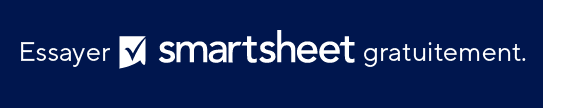 FORMULAIRE DE RECOMMANDATION DES SOUS-TRAITANTSSOUS-TRAITANT RÉFÉRENCÉSOUS-TRAITANT RÉFÉRENCÉSOUS-TRAITANT RÉFÉRENCÉSOUS-TRAITANT RÉFÉRENCÉNOM DU SOUS-TRAITANTCONTACTADRESSE POSTALEADRESSE E-MAILADRESSE POSTALENUMÉRO DE TÉLÉPHONEADRESSE POSTALESITE WEBADRESSE POSTALENUMÉRO DE LICENCECOMMENTAIRES DE RECOMMANDATION DU SOUS-TRAITANT Pourquoi recommandez-vous ce sous-traitant ? Décrivez votre relation/expérience de travail. COMMENTAIRES DE RECOMMANDATION DU SOUS-TRAITANT Pourquoi recommandez-vous ce sous-traitant ? Décrivez votre relation/expérience de travail. COMMENTAIRES DE RECOMMANDATION DU SOUS-TRAITANT Pourquoi recommandez-vous ce sous-traitant ? Décrivez votre relation/expérience de travail. COMMENTAIRES DE RECOMMANDATION DU SOUS-TRAITANT Pourquoi recommandez-vous ce sous-traitant ? Décrivez votre relation/expérience de travail. PARTIE ÉMETTRICE DE LA RECOMMANDATIONPARTIE ÉMETTRICE DE LA RECOMMANDATIONPARTIE ÉMETTRICE DE LA RECOMMANDATIONPARTIE ÉMETTRICE DE LA RECOMMANDATIONRECOMMANDÉ PARADRESSE E-MAILADRESSE POSTALENUMÉRO DE TÉLÉPHONEADRESSE POSTALESITE WEBADRESSE POSTALEAUTREADRESSE POSTALEDATE DE PRÉSENTATIONMERCI DE VOTRE RECOMMANDATIONMERCI DE VOTRE RECOMMANDATIONMERCI DE VOTRE RECOMMANDATIONMERCI DE VOTRE RECOMMANDATIONUTILISATION PAR LE DESTINATAIRE UNIQUEMENTUTILISATION PAR LE DESTINATAIRE UNIQUEMENTDATE DE RÉCEPTIONDATE DU CONTACTCOMMENTAIRESEXCLUSION DE RESPONSABILITÉTous les articles, modèles ou informations proposés par Smartsheet sur le site web sont fournis à titre de référence uniquement. Bien que nous nous efforcions de maintenir les informations à jour et exactes, nous ne faisons aucune déclaration, ni n’offrons aucune garantie, de quelque nature que ce soit, expresse ou implicite, quant à l’exhaustivité, l’exactitude, la fiabilité, la pertinence ou la disponibilité du site web, ou des informations, articles, modèles ou graphiques liés, contenus sur le site. Toute la confiance que vous accordez à ces informations relève de votre propre responsabilité, à vos propres risques.